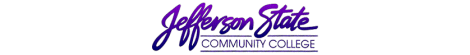 Goal Progress ReportGoal Progress ReportProgram:Student Success CenterReport period:Report period:2022-20232022-2023GoalsRequest & Justification/ResourcesGoal ProgressStrategies Implemented & Follow-upThe Student Success Center will provide wrap around support to Jefferson State Community College students with services accessible to students on all four campuses. Continued funding for emergency grant assistance, mental health access, food pantry, and overall area staffing. The Director of Student Success began work in October 2022. The Student Success Center Coordinator began in March 2023. This allowed services to be available on all 4 Campuses. SSC staff promoted SSC services to 918 students at New Student Orientations across all 4 Campuses. SSC staff follow up with students receiving services at least 3 times per semester. SSC staff connected with admissions/enrollment, student affairs, student activities, library services, international students, Veterans coordination, Jeff Coaches, New Options, AE, career center, and ADA for referrals and dialogue on SSC and available services. At least 60% of the students reached by the student success center will continue their enrollment at JSCC (Jefferson State Community College) (ex. Fall to Fall). Continued funding for emergency grant assistance, mental health access, food pantry, and overall area staffing. The Student Success Center began providing services in November 2022. Data is limited since it has not been a full program year. However, 85% of students that received services from the SSC continued their enrollment.SSC staff follow up with students receiving services at least 3 times per semester. Based on feedback from students and verification of continued enrollment and grades, referrals are made to appropriate agencies to address existing or new issues.At least 50% of the students receiving SSC services will graduate or matriculate to a four-year university within 9 semesters of being served by the Student Success Center. Continued funding for emergency grant assistance, EAS mental health access, food pantry, Togetherall, and area staffing. Data collection on percentage of students reached began in November 2022. Due to the confidential nature and HIPAA policies, specific student data including identifying information was not available for those students accessing peer-to-peer counseling and EAS mental health counseling. Student data for this goal came from students that received emergency grants. 3 students, 1 credit and two Workforce Education graduated. Graduation records were reviewed at the end of the program year. Students who have not graduated will continue to have their educational status reviewed through the end of their 9th semester after their initial contact with the SSC. Submission date: August 21, 2023Submission date: August 21, 2023Submitted by: Tamara Payne, Ph. DSubmitted by: Tamara Payne, Ph. D